Define the following words:WANT and NEEDLimitBalanceInterest                          20 POINTS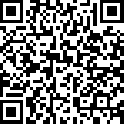 Find the APR for 3 credit cards and then use the link to calculate how much you would owe over 3 years.20 POINTSWrite down the pros and cons of having a credit card.20 POINTSDecide how much money you want to spend on your credit card. Using the APR you found, calculate how many months it will take to pay off.                   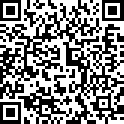 20 POINTSCreate a food plan for 5 days. Remember to include snacks. Write a breakdown of how much this would cost. 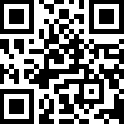 20 POINTSIn your meal plan shopping list, how many items could be used again? If you have bought a bag of pasta, how many servings can you get out of the bag? Now work out how much you would need to spend if you were shopping for a month. Can you save money?              20 POINTS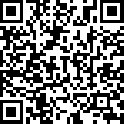 Read the article and write down how each of the offers are misleading.20 POINTSFind the electricity and gas meter in your house and take meter readings for a week. Calculate how much energy your family have used in a week. Look at a recent bill to understand more about average costs in the household. 20 POINTSMake a list of all of the money you think will be coming in over the months from September to December.20 POINTS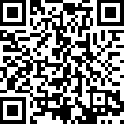 Make a list of all the outgoings you expect to spend between September and December. Can you put a figure on them?20 POINTSMaking your money go furtherLook back at the last month and write down everything you can think of you that you spent money on. Are there simple things you could change to save? How many take away coffees did you buy? Do you have a gym membership that you don’t use?                                20 POINTS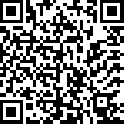 Download a budgeting app or create a spreadsheet and start completing it.20 POINTS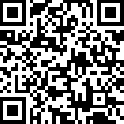 Read the article and make notes on the different ways to ensure you get the right account for you.20 POINTSCompare the different ways to travel to work. What will be the most cost effective? How can you cut the cost? Investigate different options for cutting down the cost.                                                      20 POINTS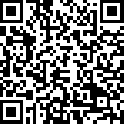 Make a note of all the information you should have on your pay slip. If you have a job, can you identify these parts?                    20 POINTSWhat is a personal tax allowance? How much income is taxed? How do you claim back tax if you have overpaid? How can you make tax free money from savings?20 POINTSYou might be moving out of home and renting somewhere. Investigate your rights as a tenant. Make a list of the top 10 rights you have.20 POINTSWhat is the difference between savings and Investments? What are the pros and cons of each?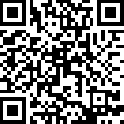 20 POINTSWhat is the difference between an arranged and unarranged overdraft? Look at three different banks. What offers do they have for overdrafts?20 POINTSPayday loans might seem like easy money; however, there are lots of dangers. Read the article and write a list of the cons to using payday loans.   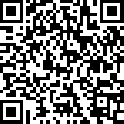 20 POINTS